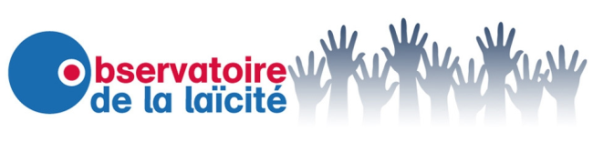 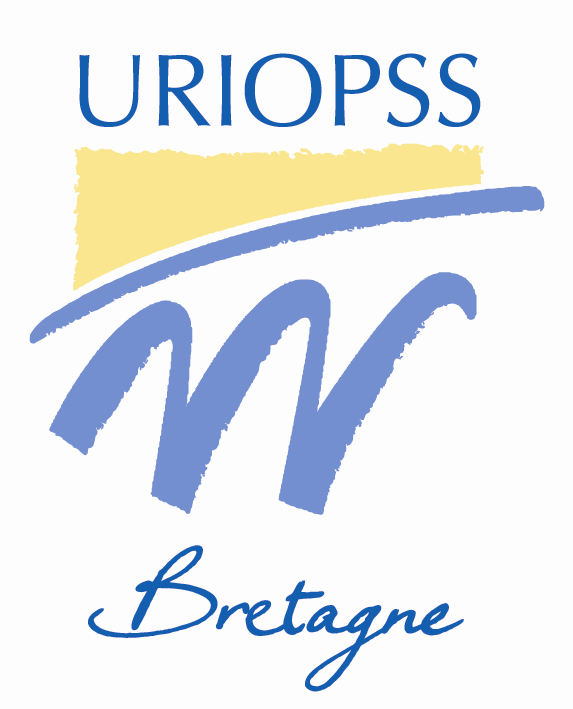 Bulletin d’inscriptionRéunion régionale d’informations